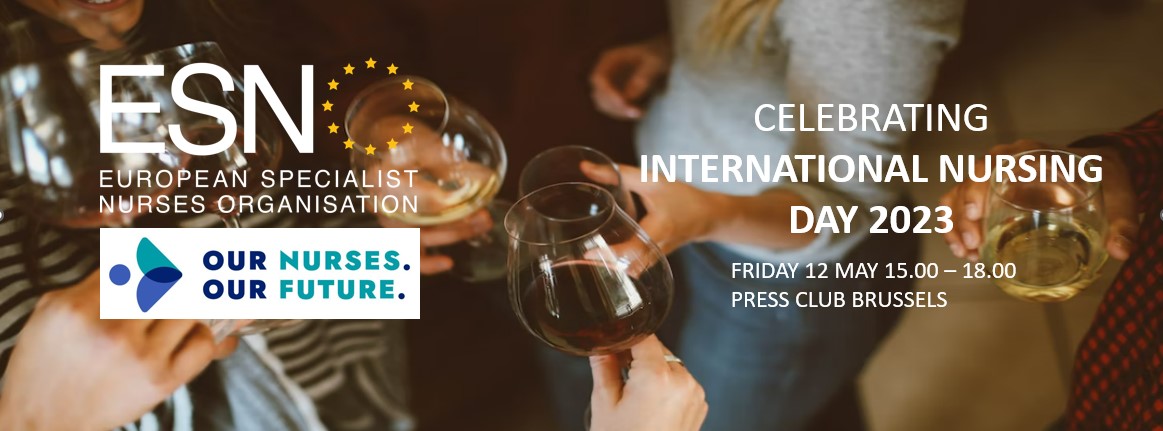 PROGRAM 12 MAY INTERNATIONAL NURSING DAY CELEBRATION15.00Open doors and RegistrationOpen doors and Registration16.00PresentationsWelcome words ESNO, ‘an organisation in evolution’Bucharest Declaration on HWF, the ESNO response Nurses roles and responsibilities in VaccinationLaunch of the Nurses Guide on Reading and understanding Scientifical ArticlesLaunch, ESNO Nurses Pool and Indexation SurveyWelcome words ESNO, ‘an organisation in evolution’Bucharest Declaration on HWF, the ESNO response Nurses roles and responsibilities in VaccinationLaunch of the Nurses Guide on Reading and understanding Scientifical ArticlesLaunch, ESNO Nurses Pool and Indexation SurveyWelcome words ESNO, ‘an organisation in evolution’Bucharest Declaration on HWF, the ESNO response Nurses roles and responsibilities in VaccinationLaunch of the Nurses Guide on Reading and understanding Scientifical ArticlesLaunch, ESNO Nurses Pool and Indexation SurveyWelcome words ESNO, ‘an organisation in evolution’Bucharest Declaration on HWF, the ESNO response Nurses roles and responsibilities in VaccinationLaunch of the Nurses Guide on Reading and understanding Scientifical ArticlesLaunch, ESNO Nurses Pool and Indexation SurveyWelcome words ESNO, ‘an organisation in evolution’Bucharest Declaration on HWF, the ESNO response Nurses roles and responsibilities in VaccinationLaunch of the Nurses Guide on Reading and understanding Scientifical ArticlesLaunch, ESNO Nurses Pool and Indexation SurveyWelcome words ESNO, ‘an organisation in evolution’Bucharest Declaration on HWF, the ESNO response Nurses roles and responsibilities in VaccinationLaunch of the Nurses Guide on Reading and understanding Scientifical ArticlesLaunch, ESNO Nurses Pool and Indexation Survey16.30 Guests to speakMedTech EuropeEuropean Public Health AllianceVIATRISEFPIA / Vaccines EuropeZN ConsultancyEuropean Observatory Health First EuropeEuropean Health Management AssociationEuropean Commission – TBCPANXEA17.00Drinks: Raising a glass, to the nurses in all domains of health.Drinks: Raising a glass, to the nurses in all domains of health.18.00Closing and Wrapping up.Closing and Wrapping up.